ГАУ ДПОС «СОИРО»информирует о проведении I межрегиональной научно-практической конференции «Сельская школа: состояние, проблемы, пути решения», посвященной 200-летней годовщине открытия первой сельской школы на Смоленщине.и приглашает принять участие в её работеОбращаем Ваше внимание на изменения номера секции № 3«Развитие профессиональной компетентности педагога сельской школы» 10 декабря и № 4«Управление сельской школой в условиях реализации ФГОС»  и изменения даты проведения секции 11 декабря.Отделы образования просим направить для участия 1-2 человек на секции и Пленарную дискуссию от районов.Организаторы конференции: Департамент Смоленской области по образованию, науке и делам молодежи; ГАУ ДПОС «Смоленский областной институт развития образования» Даты проведения конференции: с 7 по 15 декабря 2015 года, с 7 по 11 декабря – работа секций, 15 декабря – Пленарная дискуссия. Время проведения секций и Пленарной дискуссии: с 10.00 до 12.30.Цель конференции: выявление, обобщение и популяризация позитивного опыта сельской школы по реализации государственной политики в области образования.Секция №1 «Интеграция педагогической науки и практики в условиях сельской школы»(7 декабря 2015 г. 10.00-12.30)Проблемное поле:Научно-методическое сопровождение педагога по актуальным вопросам ФЗ «Об образовании в РФ» и ФГОС.Преемственность дошкольного, начального общего, основного общего образования в условиях реализации ФГОС.Особенности реализации ФГОС в дошкольных группах сельской школы.Актуальные проблемы формирования планируемых результатов обучающихся сельской школы.Информатизация образовательного процесса в сельской школе.Секция № 2 «Социальное партнерство как условие развитиясельской общеобразовательной организации»(8 декабря 2015 г. 10.00-12.30)Проблемное поле:Эффективные модели взаимодействия социальных партнеров в условиях селаВзаимодействие социальных институтов села в духовно-нравственном воспитании обучающихся Специфика организации внеурочной деятельности в условиях сельской школыМетодическое обеспечение педагога по актуальным вопросам воспитанияПроблемы развития и социализации детей, подростков и молодежи в условиях реализации ФГОС: диалог семьи и образовательных организацийСекция №3 «Развитие профессиональной компетентности педагогасельской школы» (10 декабря 2015 г. 10.00-12.30)Проблемное поле:Проектирование социально-психологической среды урока в условиях сельской школы (развивающей, безопасной, здоровьесберегающей и др.).Социально-психологические аспекты деятельности педагога сельской школы (школьный класс, семья и др.). Индивидуальное и дифференцированное обучение в условиях сельской школы.Психолого-педагогическая готовность педагога сельской школы к реализации ФГОС.Реализация современных педагогических технологий как условие повышения качества образования в сельской школе.Психолого-педагогическое сопровождение одаренных детей в условиях сельской школы.Секция № 4 «Управление сельской школой в условияхреализации ФГОС» (11 декабря 2015 г. 10.00-12.30)Проблемное поле:Эффективные модели управления качеством образования на           основе взаимодействия социальных партнеровИнновационные подходы к управлению образовательной организацией в условиях концептуальных изменений в российском образованииПроектирование сетевого взаимодействия сельской школы с социальными партнерамиПроектирование образовательной среды сельской школы (развивающей, безопасной, здоровьесберегающей и др.) Особенности организации образовательного процесса в малокомплектной и малочисленной школеПленарная дискуссия (15 декабря 10.00-12.30) Российские стратегии развития сельских общеобразовательных организацийПовышение доступности и качества образования сельских школьников как условие реализации ФГОСОсобенности государственно-общественного управления в сельском социумеНаучно-педагогические и практико-ориентированные исследования по актуальным проблемам сельской школыНаучно-методическое сопровождение повышения квалификации педагогических работников сельских школЭффективные модели социального партнерстваПедагогическая поддержка и сопровождение одаренных и способных детей, подростков, детей с ОВЗ в сельском социумеРоль ассоциации сельских учителей как общественной организацииПорядок работы конференции: работа секций и Пленарной дискуссии осуществляется в режиме интернет-конференц- связи с 10.00 до 12.30 по ссылке https://meet.lync.com/soiro2014/punko/E353EH3J, которую можно найти на главной странице сайта института, в строке -Текущие новости-Научно-практическая конференция.По итогам конференции рассматривается возможность издания сборника материалов (статей и тезисов). Предположительная стоимость публикации 200 рублей за каждую (полную или неполную) страницу текста. Для участия в конференции необходимо до 3 декабря 2015 года  на адрес электронной почты psi-iro@yandex.ru с наименованием файла «Конференция» направить:1) заявку на участие в конференции (приложение 1);2) материалы для публикации. Образец оформления материалов приведен в приложении 2. С 1 по 4 декабря будет осуществлено тестирование технического обеспечения конференции по ссылке: https://meet.lync.com/soiro2014/punko/E353EH3J. По вопросам технического сопровождения обращаться по телефону: 8 (4812) 40-47-74, 8 903 894 81 91 – Пунько Олег Васильевич.Возможны записи выступлений в удобное для участников время.(предварительно связаться с организаторами конференции).На сайте института до 25 декабря будет размещен проект резолюции, где можно оставить свои предложения. Приглашаем принять участие в её обсуждении. Участникам конференции предполагается выдача сертификатов.Сертификат участника конференции высылается по заявке, в которой необходимо указать его вид (в электронном виде-бесплатно, на бумажном носителе стоимость -100 руб.).Контакты: Петруленков Вячеслав Михайлович, к.п.н., профессор кафедры психолого-педагогического проектирования. E-mail: psi-iro@yandex.ru 8 (4812) 38-95-51 Нетребенко Лариса Викторовна, заведующий кафедрой психолого-педагогического проектирования. E-mail: psi-iro@yandex.ru  8 (4812) 38-95-51Приложение: 1) Форма заявки на 1 л.;2) Образец оформления материалов на 2 л.;3) Инструкция по присоединению к собранию из Skype для бизнеса Web App на 2 л.;4) Инструкция «Поддерживаемые платформы Skype для бизнеса Web App» на 2 л.5) Форма квитанции на 1 л.Ректор ГАУ ДПОС«Смоленский областной институт развития образования»                                                           О.С. КольцоваПриложение 1ФормаЗАЯВКАна участие в I Межрегиональной научно-практической конференции «Сельская школа: состояние, проблемы, пути решения»с 7 по 15 декабря 2015 годаПриложение 2Образец оформления материаловУДКИванов В.И.ГАУ ДПОС «Смоленский областной институт развития образования»г. СмоленскОбразовательная среда сельской школы как фактор развития личностиВ статье дан анализ понятия «образовательная среда». Описаны факторы и условия, влияющие на организацию образовательной среды, предложены подходы к ее моделированию.Ключевые слова: социализация, образовательная среда, развитие личности.Текст статьи (тезисы доклада) Текст статьи (тезисы доклада) Текст статьи (тезисы доклада) Текст статьи (тезисы доклада) Текст статьи (тезисы доклада) Текст статьи (тезисы доклада) Текст статьи (тезисы доклада) Текст статьи (тезисы доклада) Текст статьи (тезисы доклада)Список литературы1. Буданов В.Г. Методология синергетики в постнеклассической науке и образовании. Изд. 3-е доп. – М.: Книжный дом «ЛИБРОКОМ», 2009. – 240 с. Файл должен быть выполнен в редакторе MicrosoftOfficeWord. Страница формата А4, шрифт Times New Roman, кегль 14, междустрочный интервал – 1, отступ абзаца – 1,25 см. Поля: левое, правое, верхнее и нижнее – 2 см. Объем материалов до 7 страниц.На первой странице следует указать Ф.И.О. автора (курсив, полужирный шрифт). На следующей строке полное название учреждения, ниже на строке город (населенный пункт). Название статьи печатается по центру прописными буквами. Далее, через интервал – аннотация, ключевые слова.Ниже на английском языке дублируются Ф.И.О. автора, название учреждения, город (населенный пункт), название статьи, аннотация, ключевые слова.Ниже через два интервала текст публикации, список литературы.Не допускается использование в тексте страниц с альбомной ориентацией страницы, таблиц, рисунков, диаграмм и других объектов, автоматических сносок и ссылок. Ссылки следует оформлять в виде указания в тексте в квадратных скобках (например, [1, с.28]) на соответствующий источник и страницу. Список литературы должен быть построен в алфавитном порядке и оформлен в соответствии с ГОСТ Р 7.0.5 2008 «Библиографическая ссылка». Оргкомитет оставляет за собой право отклонять материалы, не соответствующие тематике конференции. Предоставленные материалы не рецензируются и не возвращаются. Приложение 3Инструкция по присоединению к собранию из Skype для бизнеса Web AppЕсли у вас нет версии Skype для бизнеса для настольного компьютера или учетной записи Skype для бизнеса, вы можете присоединиться к собранию Skype с помощью Веб-приложение Skype для бизнеса прямо из браузера.ВАЖНО   Для присоединения к собранию Skype с помощью Веб-приложение Skype для бизнеса нет необходимости загружать или устанавливать какие-либо приложения. Просто выберите ссылку в приглашении на собрание в сообщении эл. почты и следуйте инструкциям в окне браузера.Присоединение к собранию.Далее представлены основные действия по присоединению к собранию Skype с помощью Веб-приложение Skype для бизнеса:Откройте приглашение на собрание в сообщении эл. почты или календаре и нажмите Присоединиться к собранию Skype.Введите имя на экране входа и выберите Присоединиться к собранию.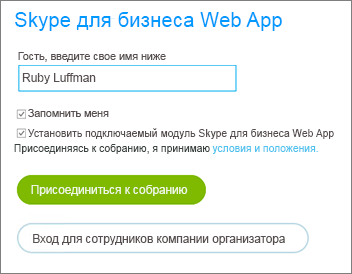 Следуйте инструкциям браузера по установке подключаемого модуля Веб-приложение Skype для бизнеса, который требуется для обмена аудио, видео и демонстрации экрана.Для загрузки и установки подключаемого модуля следуйте инструкциям браузера. Например в Internet Explorer при отображении оповещения в нижней части окна браузера нужно выбрать Запуск.ВАЖНО   Подключаемый модуль Веб-приложение Skype для бизнеса требуется для обмена аудио, видео и демонстрации экрана, поэтому его необходимо установить. Его необходимо установить только один раз.В предупреждении безопасности подключаемого модуля Веб-приложение Skype для бизнеса выберите Разрешить.При отображении предупреждения безопасности брандмауэра Windows можно выбрать Отмена, если у вас нет прав администратора на компьютере. Данное действие не повлияет на собрание.Если вы уже присоединились к собранию, не установив подключаемый модуль, наведите курсор на значок телефона и выберите Звонок для запуска установки.Приложение 4ИнструкцияПоддерживаемые платформы Skype для бизнеса Web AppПоддерживаемые сочетания операционной системы и браузера для Skype для бизнеса Web App1 В Windows 8 и Windows 8.1 подключаемый модуль, необходимый для использования компьютерного звука, видео, просмотра и совместной работы с приложениями, а также просмотра и совместного использования рабочего стола, можно установить только при использовании Internet Explorer 10 или Internet Explorer 11 для настольного компьютера. При работе в Internet Explorer 10 или 11 на другом устройстве указанные возможности недоступны.2 В поддерживаемых операционных системах Windows 7 и Macintosh доступны все возможности, включая компьютерную голосовую связь, видео, просмотр и совместное использование приложений, а также просмотр и совместное использование рабочего стола. Для использования данных возможностей следует по соответствующему запросу установить подключаемый модуль. Обратите внимание, что Mac OS X версии 10.7 больше не поддерживается.Примечание: Skype для бизнеса и надстройка «Собрания по сети» для Skype для бизнеса не поддерживаются в Windows Vista или Windows XP (любая версия). 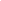 Требования к оборудованиюТребования к компьютерному оборудованию определяются операционной системой и браузером. Для использования голосовой связи и телефонии необходимы микрофон и динамики, гарнитура с микрофоном или аналогичное устройство, совместимое с компьютером. Для использования видео необходимо совместимое с компьютером видеоустройство.Требования к видеоустройствамПриложение 5Форма                                                       Квитанция ОГРН 1026701463513 ОКТМО 66701000001  КОД по ОКОНХ 92200 Код по ОКПО 26710785 ОКВЭД 80.33.3Способы оплатыОплата может производиться наличным расчетом в кассе ГАУ ДПОС Смоленский областной институт развития образования»Оплата может производиться также по безналичному расчету через любое отделение Сбербанка по квитанции.Руководителям органов местного самоуправления,Руководителям органов образовательных организаций, осуществляющих управление в сфере образованияГосударственное автономное учреждение дополнительного профессионального образования (повышения квалификации) специалистов«Смоленский областной институт развития образования»Государственное автономное учреждение дополнительного профессионального образования (повышения квалификации) специалистов«Смоленский областной институт развития образования»Государственное автономное учреждение дополнительного профессионального образования (повышения квалификации) специалистов«Смоленский областной институт развития образования»Государственное автономное учреждение дополнительного профессионального образования (повышения квалификации) специалистов«Смоленский областной институт развития образования»Государственное автономное учреждение дополнительного профессионального образования (повышения квалификации) специалистов«Смоленский областной институт развития образования»Государственное автономное учреждение дополнительного профессионального образования (повышения квалификации) специалистов«Смоленский областной институт развития образования»Руководителям органов местного самоуправления,Руководителям органов образовательных организаций, осуществляющих управление в сфере образованияОктябрьской революции ул., д. 20А, г. Смоленск, 214000Тел./факс (4812) 38-21-57e-mail: iro67ru@yandex.ruОктябрьской революции ул., д. 20А, г. Смоленск, 214000Тел./факс (4812) 38-21-57e-mail: iro67ru@yandex.ruОктябрьской революции ул., д. 20А, г. Смоленск, 214000Тел./факс (4812) 38-21-57e-mail: iro67ru@yandex.ruОктябрьской революции ул., д. 20А, г. Смоленск, 214000Тел./факс (4812) 38-21-57e-mail: iro67ru@yandex.ruОктябрьской революции ул., д. 20А, г. Смоленск, 214000Тел./факс (4812) 38-21-57e-mail: iro67ru@yandex.ruОктябрьской революции ул., д. 20А, г. Смоленск, 214000Тел./факс (4812) 38-21-57e-mail: iro67ru@yandex.ruРуководителям органов местного самоуправления,Руководителям органов образовательных организаций, осуществляющих управление в сфере образования№Руководителям органов местного самоуправления,Руководителям органов образовательных организаций, осуществляющих управление в сфере образованияНа №отРуководителям органов местного самоуправления,Руководителям органов образовательных организаций, осуществляющих управление в сфере образованияФ.И.О. (полностью)Место работы (точное наименование организации)Должность (полное наименование)Ученая степень, ученое звание, почетное звание (при их наличии)Наименование секции, в которой хотите принять участиеТема статьи Тема выступления на конференцииСертификат (указать вид)В электронном виде/ на бумажном носителеКакие вопросы Вы хотели бы обсудить в рамках секционных заседаний и Пленарной дискуссии?В каком виде Вы хотели бы видеть материалы конференции(в электронном сборнике или на бумажном носителе)?Контактная информация: сотовый, рабочий (с указанием кода)В какой форме Вы хотели бы участвовать?(указать форму участия)очно с участием в работе секции и Пленарной дискуссии и написанием статьи*очно с участием в работе секции и Пленарной дискуссии *дистанционно с выступлением на секции *дистанционно с выступлением на Пленарной дискуссии*дистанционно с выступлением на секции и Пленарной дискуссии*очно с участием в Пленарной дискуссии*заочная с написанием статьи*участие в работе секции дистанционно(пассивное участие)E-mailОперационная система32-разрядная версия Internet Explorer 1164-разрядная версия Internet Explorer 11Internet Explorer 10 (32-разрядная версия)Internet Explorer 10 (64-разрядная версия)Internet Explorer 9 (32-разрядная версия)Internet Explorer 9 (64-разрядная версия)32-разрядная версия Firefox 12.X64-разрядная версия Safari 5.X, 6.X, 7.X32-разрядная версия Chrome 18.XWindows 8.11ДаДаН/ДН/ДН/ДН/ДДаН/ДДаWindows 8 (на базе Intel)1Н/ДН/ДДаДаН/ДН/ДДаН/ДДаWindows 7 с пакетом обновления 1 (SP1)2ДаДаДаДаДаДаДаНетДаMac OS X 10.8 или более поздней версии (на базе Intel)2Н/ДН/ДН/Д Н/ДН/ДН/ДДаДаДаФункция Требование Аппаратное ускорение декодирования H.264 с помощью DirectX Video Acceleration (DXVA)Графическая карта должна поддерживать DirectX 9.0 и работать в режиме декодирования DXVA2_ModeH264_VLD_NoFGT.Должен быть установлен последний драйвер графической карты.Аппаратное ускорение кодирования H.264: требования к набору микросхемПоддерживаются перечисленные ниже решения Intel для кодирования видео с аппаратным ускорением.Наборы микросхем второго и третьего поколения Intel HD Graphics 2000, 2500, 3000 и 4000 (или более поздние версии) со встроенными аппаратными видеокодировщиками. Требуется установка драйвера Intel HD Graphics 15.28.9.2884 или более поздней версии с перечисленными ниже компонентамиДрайвер дисплея 9.17.10.2884 или более поздней версииПлатформа HMFT 3.12.10.31 или последней версииПоддерживаются перечисленные ниже решения AMD для кодирования видео с аппаратным ускорением.Модуль видеокодеков AMD Video Codec Engine, имеющийся в некоторых адаптерах дискретной графики, а также во встроенных блоках ускоренной обработки серии AMD A-Series Accelerated Processors. Должен быть установлен драйвер AMD Video Codec Engine 9.12.0.0 или более поздней версии.Аппаратное ускорение кодирования H.264: требования к камереВидеокамеры USB со встроенным аппаратным кодировщиком H.264, поддерживающие спецификацию USB Video Class (UVC) версии 1.5. ИзвещениеКассирДепартамент финансов Смоленской области  (ГАУ ДПОС «СОИРО»)Департамент финансов Смоленской области  (ГАУ ДПОС «СОИРО»)Департамент финансов Смоленской области  (ГАУ ДПОС «СОИРО»)Департамент финансов Смоленской области  (ГАУ ДПОС «СОИРО»)Департамент финансов Смоленской области  (ГАУ ДПОС «СОИРО»)Департамент финансов Смоленской области  (ГАУ ДПОС «СОИРО»)Департамент финансов Смоленской области  (ГАУ ДПОС «СОИРО»)Департамент финансов Смоленской области  (ГАУ ДПОС «СОИРО»)Департамент финансов Смоленской области  (ГАУ ДПОС «СОИРО»)Департамент финансов Смоленской области  (ГАУ ДПОС «СОИРО»)Департамент финансов Смоленской области  (ГАУ ДПОС «СОИРО»)ИзвещениеКассирИНН/КПП 6730014007/673001001ИНН/КПП 6730014007/673001001ИНН/КПП 6730014007/673001001р /счет: 40601810766143000585р /счет: 40601810766143000585р /счет: 40601810766143000585р /счет: 40601810766143000585р /счет: 40601810766143000585р /счет: 40601810766143000585р /счет: 40601810766143000585р /счет: 40601810766143000585ИзвещениеКассирОтделение Смоленск г. СмоленскОтделение Смоленск г. СмоленскОтделение Смоленск г. СмоленскОтделение Смоленск г. СмоленскОтделение Смоленск г. СмоленскОтделение Смоленск г. СмоленскОтделение Смоленск г. СмоленскОтделение Смоленск г. СмоленскОтделение Смоленск г. СмоленскОтделение Смоленск г. СмоленскОтделение Смоленск г. СмоленскИзвещениеКассирБИК  046614001БИК  046614001БИК  046614001К/с К/с К/с К/с К/с К/с К/с К/с ИзвещениеКассирФ.И.О. плательщика __________________________________________________________________________ Адрес плательщика, индекс КОСГУ 139 За участие в  конференции «Сельская школа». НДС не облагается.Фамилия И.О. автора (ов)Ф.И.О. плательщика __________________________________________________________________________ Адрес плательщика, индекс КОСГУ 139 За участие в  конференции «Сельская школа». НДС не облагается.Фамилия И.О. автора (ов)Ф.И.О. плательщика __________________________________________________________________________ Адрес плательщика, индекс КОСГУ 139 За участие в  конференции «Сельская школа». НДС не облагается.Фамилия И.О. автора (ов)Ф.И.О. плательщика __________________________________________________________________________ Адрес плательщика, индекс КОСГУ 139 За участие в  конференции «Сельская школа». НДС не облагается.Фамилия И.О. автора (ов)Ф.И.О. плательщика __________________________________________________________________________ Адрес плательщика, индекс КОСГУ 139 За участие в  конференции «Сельская школа». НДС не облагается.Фамилия И.О. автора (ов)Ф.И.О. плательщика __________________________________________________________________________ Адрес плательщика, индекс КОСГУ 139 За участие в  конференции «Сельская школа». НДС не облагается.Фамилия И.О. автора (ов)Ф.И.О. плательщика __________________________________________________________________________ Адрес плательщика, индекс КОСГУ 139 За участие в  конференции «Сельская школа». НДС не облагается.Фамилия И.О. автора (ов)Ф.И.О. плательщика __________________________________________________________________________ Адрес плательщика, индекс КОСГУ 139 За участие в  конференции «Сельская школа». НДС не облагается.Фамилия И.О. автора (ов)Ф.И.О. плательщика __________________________________________________________________________ Адрес плательщика, индекс КОСГУ 139 За участие в  конференции «Сельская школа». НДС не облагается.Фамилия И.О. автора (ов)Ф.И.О. плательщика __________________________________________________________________________ Адрес плательщика, индекс КОСГУ 139 За участие в  конференции «Сельская школа». НДС не облагается.Фамилия И.О. автора (ов)Ф.И.О. плательщика __________________________________________________________________________ Адрес плательщика, индекс КОСГУ 139 За участие в  конференции «Сельская школа». НДС не облагается.Фамилия И.О. автора (ов)ИзвещениеКассирДатаСумма платежа:Сумма платежа:Сумма платежа:руб.руб.копИзвещениеКассирПлательщик (подпись)Плательщик (подпись)Плательщик (подпись)Плательщик (подпись)КвитанцияКассирДепартамент финансов Смоленской области  (ГАУ ДПОС «СОИРО»)Департамент финансов Смоленской области  (ГАУ ДПОС «СОИРО»)Департамент финансов Смоленской области  (ГАУ ДПОС «СОИРО»)Департамент финансов Смоленской области  (ГАУ ДПОС «СОИРО»)Департамент финансов Смоленской области  (ГАУ ДПОС «СОИРО»)Департамент финансов Смоленской области  (ГАУ ДПОС «СОИРО»)Департамент финансов Смоленской области  (ГАУ ДПОС «СОИРО»)Департамент финансов Смоленской области  (ГАУ ДПОС «СОИРО»)Департамент финансов Смоленской области  (ГАУ ДПОС «СОИРО»)Департамент финансов Смоленской области  (ГАУ ДПОС «СОИРО»)Департамент финансов Смоленской области  (ГАУ ДПОС «СОИРО»)КвитанцияКассирИНН/КПП 6730014007/673001001ИНН/КПП 6730014007/673001001ИНН/КПП 6730014007/673001001р /счет: 40601810766143000585р /счет: 40601810766143000585р /счет: 40601810766143000585р /счет: 40601810766143000585р /счет: 40601810766143000585р /счет: 40601810766143000585р /счет: 40601810766143000585р /счет: 40601810766143000585КвитанцияКассирОтделение Смоленск г. СмоленскОтделение Смоленск г. СмоленскОтделение Смоленск г. СмоленскОтделение Смоленск г. СмоленскОтделение Смоленск г. СмоленскОтделение Смоленск г. СмоленскОтделение Смоленск г. СмоленскОтделение Смоленск г. СмоленскОтделение Смоленск г. СмоленскОтделение Смоленск г. СмоленскОтделение Смоленск г. СмоленскКвитанцияКассирБИК 046614001БИК 046614001БИК 046614001К/с К/с К/с К/с К/с К/с К/с К/с КвитанцияКассирФ.И.О. плательщика___________________________________________________________________________Адрес плательщика, индекс ____________________________________________________КОСГУ 139 За участие  в конференции «Сельская школа». НДС не облагаетсяФамилия И.О. автора (ов) _______________________________________________________________________________________________________________________Ф.И.О. плательщика___________________________________________________________________________Адрес плательщика, индекс ____________________________________________________КОСГУ 139 За участие  в конференции «Сельская школа». НДС не облагаетсяФамилия И.О. автора (ов) _______________________________________________________________________________________________________________________Ф.И.О. плательщика___________________________________________________________________________Адрес плательщика, индекс ____________________________________________________КОСГУ 139 За участие  в конференции «Сельская школа». НДС не облагаетсяФамилия И.О. автора (ов) _______________________________________________________________________________________________________________________Ф.И.О. плательщика___________________________________________________________________________Адрес плательщика, индекс ____________________________________________________КОСГУ 139 За участие  в конференции «Сельская школа». НДС не облагаетсяФамилия И.О. автора (ов) _______________________________________________________________________________________________________________________Ф.И.О. плательщика___________________________________________________________________________Адрес плательщика, индекс ____________________________________________________КОСГУ 139 За участие  в конференции «Сельская школа». НДС не облагаетсяФамилия И.О. автора (ов) _______________________________________________________________________________________________________________________Ф.И.О. плательщика___________________________________________________________________________Адрес плательщика, индекс ____________________________________________________КОСГУ 139 За участие  в конференции «Сельская школа». НДС не облагаетсяФамилия И.О. автора (ов) _______________________________________________________________________________________________________________________Ф.И.О. плательщика___________________________________________________________________________Адрес плательщика, индекс ____________________________________________________КОСГУ 139 За участие  в конференции «Сельская школа». НДС не облагаетсяФамилия И.О. автора (ов) _______________________________________________________________________________________________________________________Ф.И.О. плательщика___________________________________________________________________________Адрес плательщика, индекс ____________________________________________________КОСГУ 139 За участие  в конференции «Сельская школа». НДС не облагаетсяФамилия И.О. автора (ов) _______________________________________________________________________________________________________________________Ф.И.О. плательщика___________________________________________________________________________Адрес плательщика, индекс ____________________________________________________КОСГУ 139 За участие  в конференции «Сельская школа». НДС не облагаетсяФамилия И.О. автора (ов) _______________________________________________________________________________________________________________________Ф.И.О. плательщика___________________________________________________________________________Адрес плательщика, индекс ____________________________________________________КОСГУ 139 За участие  в конференции «Сельская школа». НДС не облагаетсяФамилия И.О. автора (ов) _______________________________________________________________________________________________________________________Ф.И.О. плательщика___________________________________________________________________________Адрес плательщика, индекс ____________________________________________________КОСГУ 139 За участие  в конференции «Сельская школа». НДС не облагаетсяФамилия И.О. автора (ов) _______________________________________________________________________________________________________________________КвитанцияКассирДатаСумма платежа:Сумма платежа:Сумма платежа:руб.руб.копКвитанцияКассирПлательщик (подпись)Плательщик (подпись)Плательщик (подпись)Плательщик (подпись)